               Class 1 weekly update 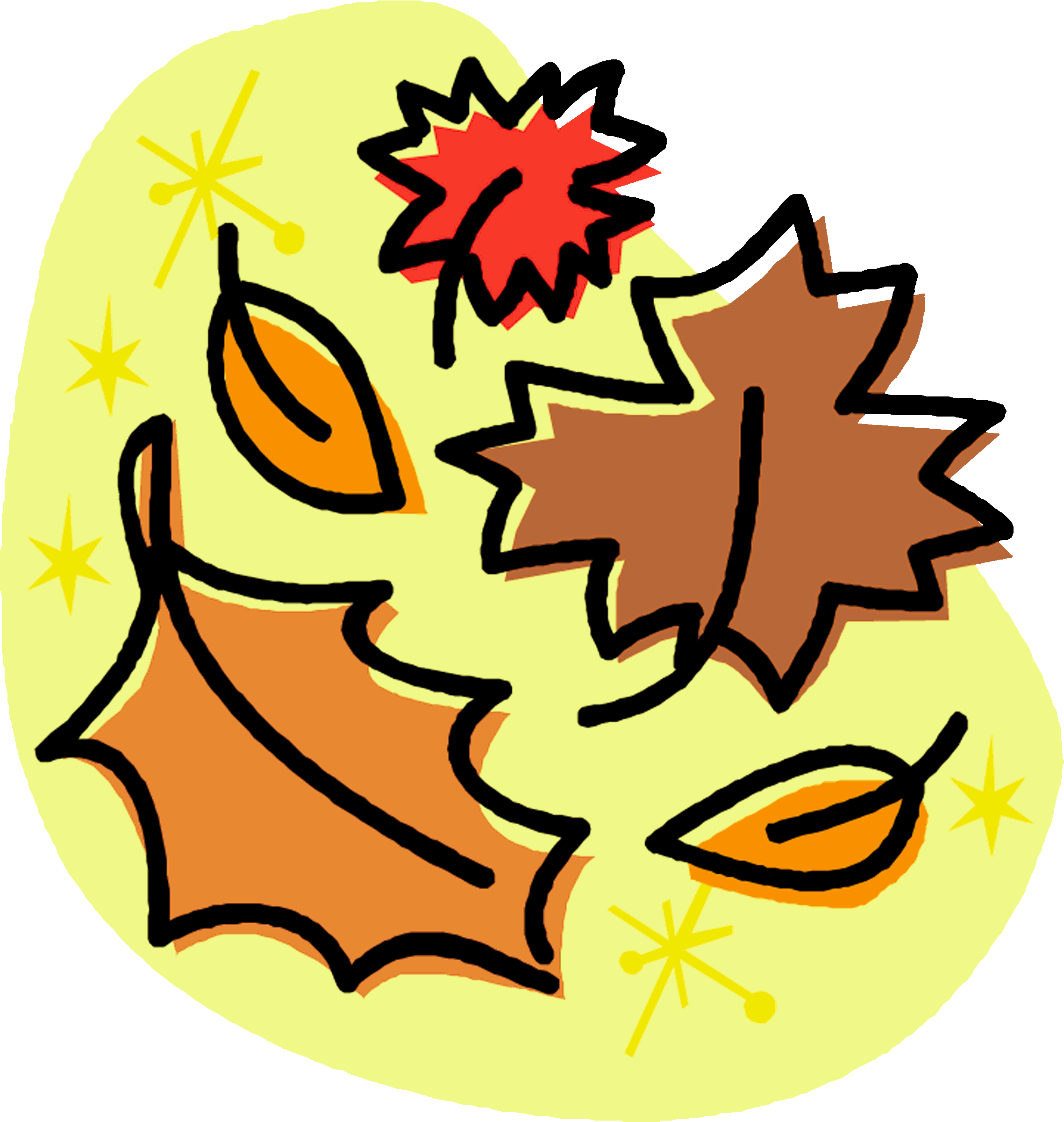               (26th- 30th September 2022)Our learning theme this week is: Our Homes/ HarvestBooks of the week: Billy Goats Gruff            Poem of the week: Happy HouseCollective worship: We will be thinking about what we are grateful for and we will be thanking God for the Harvest of fruit and vegetables from our wonderful worldNurseryWe are going to be listening carefully to the story Billy Goats Gruff and using our story spoons to retell the story.We are also going to learning all about 2D shapes! Can you spot a circle, triangle or square in your house?ReceptionIn phonics we will be learning the sounds: g, o, c, k. We will also be learning to recognise tricky word ‘and’. Why don’t you have a look on Evidence me to find a phonics recap video from last week? How many sounds can you remember? Can you write any of them?In our Maths carpet time this week we will be learning all about patterns. We are going to be making a repeating pattern fruit kebab and doing lots of activities to help us practice. Can you finish this pattern?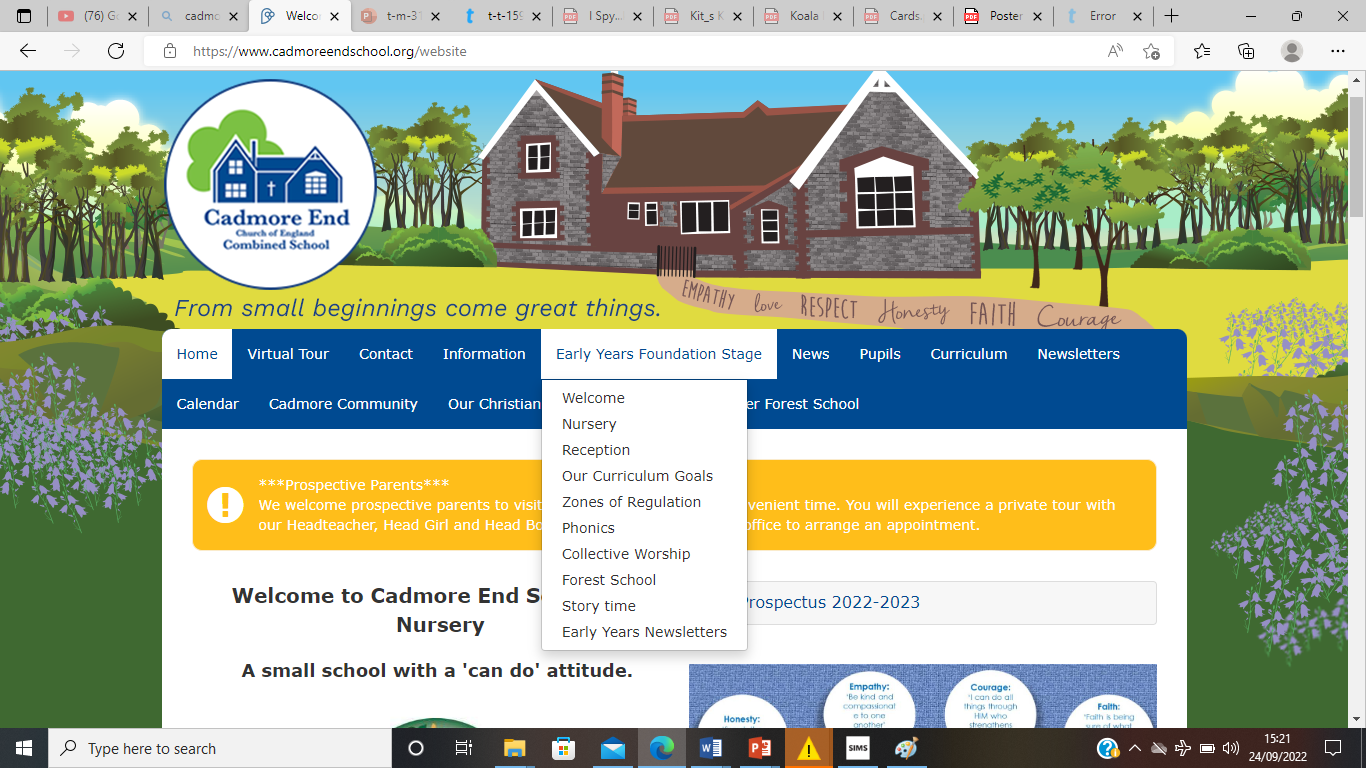 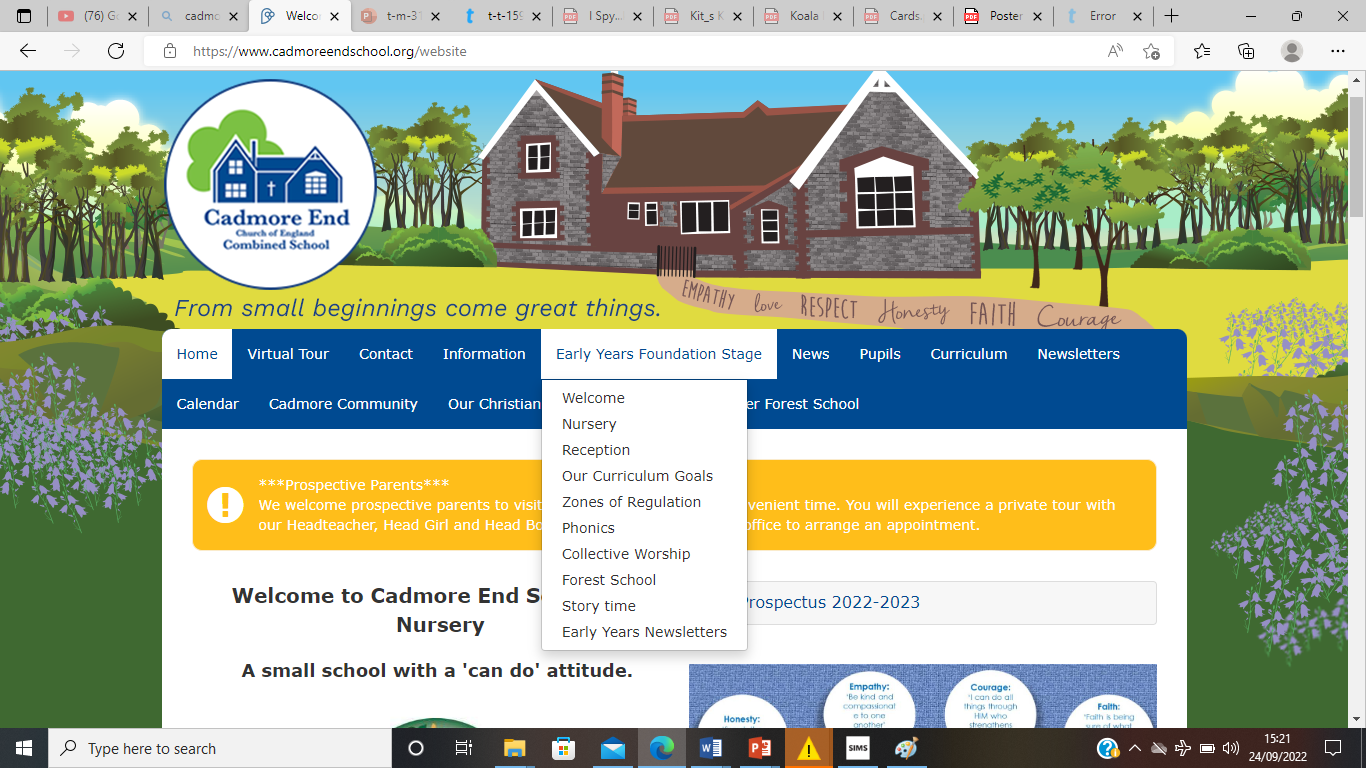 